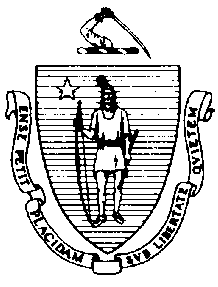 The Executive Office of Health and Human ServicesDepartment of Public HealthBureau of Environmental HealthCommunity Sanitation Program180 Beaman Street, West Boylston, MA 01583Phone: 508-792-7880 Fax: 508-792-7706TTY: 508-835-9796September 27, 2016Frank G. Cousins, Jr., SheriffEssex  Women in Transition20 Manning AvenueMiddleton, MA 01949Re: Facility Inspection – Essex County Women in Transition, SalisburyDear Sheriff Cousins:In accordance with M.G.L. c. 111, §§ 5, 20, and 21, as well as Massachusetts Department of Public Health (Department) Regulations 105 CMR 451.000: Minimum Health and Sanitation Standards and Inspection Procedures for Correctional Facilities; 105 CMR 480.000: Storage and Disposal of Infectious or Physically Dangerous Medical or Biological Waste (State Sanitary Code, Chapter VIII); 105 CMR 590.000: Minimum Sanitation Standards for Food Establishments (State Sanitary Code Chapter X); the 1999 Food Code; 105 CMR 520.000 Labeling; and 105 CMR 205.000 Minimum Standards Governing Medical Records and the Conduct of Physical Examinations in Correctional Facilities; I conducted an inspection of the Essex County Women in Transition on September 21, 2016 accompanied Officer Jen Evans. Violations noted during the inspection are listed below including 3 repeat violations:HEALTH AND SAFETY VIOLATIONS(* indicates conditions documented on previous inspection reports)Hallway	No Violations NotedOffice (# 2)	No Violations NotedProgram Coordinator’s Office (# 3)	No Violations NotedDeputy Superintendent’s Office (# 4)105 CMR 451.200	Food Storage, Preparation and Service: Food storage not in compliance with 
105 CMR 590.000, no functioning thermometer in refrigeratorLaundry Room (# 5)	No Violations NotedStaff Bathroom (# 6)	No Violations NotedCopy Room (# 7)	No Violations NotedHot Water Heater Room (# 8)	No Violations NotedHSU (# 9)105 CMR 480.500(A)(3)*	Procedures; Records; Record-Keeping Log: Generator had no written documentation for blood borne pathogen training for individuals who may handle medical or biological waste105 CMR 480.500(A)	Procedures; Records; Record-Keeping Log: Generator had no written procedures for maintaining compliance with 480.000Communication Room (# 10)	No Violations NotedVisitor’s Bathroom (# 12)	No Violations NotedDorm Rooms105 CMR 451.322*		Cell Size: Inadequate floor space in all dorm roomsDorm Room (# 11)	No Violations NotedDorm Room (# 13)105 CMR 451.344	Illumination in Habitable Areas: Light not functioning properly, light outDorm Room (# 14)105 CMR 451.110(A)	Hygiene Supplies at Toilet and Handwash Sink: No paper towels at handwash sink105 CMR 451.103		Mattresses: Mattress damagedDorm Room (# 15)105 CMR 451.344	Illumination in Habitable Areas: Light not functioning properly, light outDorm Room (# 16)	No Violations NotedDorm Room (# 17)	No Violations NotedShower Room (# 18)105 CMR 451.130*	Hot Water: Shower water temperature recorded at 120°FKitchen (# 19)FC 4-903.11(A)(2)	Protection of Clean Items, Storing: Single-service items not protected from contamination, disposable silverware left uncoveredMeeting and Dining Room (# 20)	Unable to Inspect Meeting Room – In UseObservations and RecommendationsThe inmate population was 20 at the time of inspection.The Department recommended placing biohazard signage on the HSU door as well as placing a copy of the facilities safe handling and transportation procedures in the medical/biological waste record-keeping log to increase ease of access. This facility does not comply with the Department’s Regulations cited above. In accordance with 105 CMR 451.404, please submit a plan of correction within 10 working days of receipt of this notice, indicating the specific corrective steps to be taken, a timetable for such steps, and the date by which correction will be achieved. The plan should be signed by the Superintendent or Administrator and submitted to my attention, at the address listed above.To review the specific regulatory requirements please visit our website at www.mass.gov/dph/dcs and click on "Correctional Facilities" (available in both PDF and RTF formats).To review the Food Establishment regulations please visit the Food Protection website at www.mass.gov/dph/fpp and click on “Food Protection Regulations”. Then under “Retail” click “105 CMR 590.000 - State Sanitary Code Chapter X – Minimum Sanitation Standards for Food Establishments” and “1999 Food Code”.To review the Labeling regulations please visit the Food Protection website at www.mass.gov/dph/fpp and click on “Food Protection Regulations”. Then under “General Food Regulations” click “105 CMR 520.000: Labeling.”This inspection report is signed and certified under the pains and penalties of perjury.Sincerely,Kerry WagnerEnvironmental Health Inspector, CSP, BEHcc:	Jan Sullivan, Acting Director, BEH	Steven Hughes, Director, CSP, BEHTimothy Miley, Director of Government AffairsMarylou Sudders, Secretary, Executive Office of Health and Human Services	Thomas Turco, Commissioner, DOC	Michael Marks, Superintendent	Elizabeth Gilmartin, EHSOJohn Morris, CHO, Director, Salisbury Health Department	Clerk, Massachusetts House of Representatives	Clerk, Massachusetts Senate	Daniel Bennett, Secretary, EOPSSJennifer Gaffney, Director, Policy Development and Compliance UnitCHARLES D. BAKERGovernorKARYN E. POLITOLieutenant Governor